Advent Giving 2021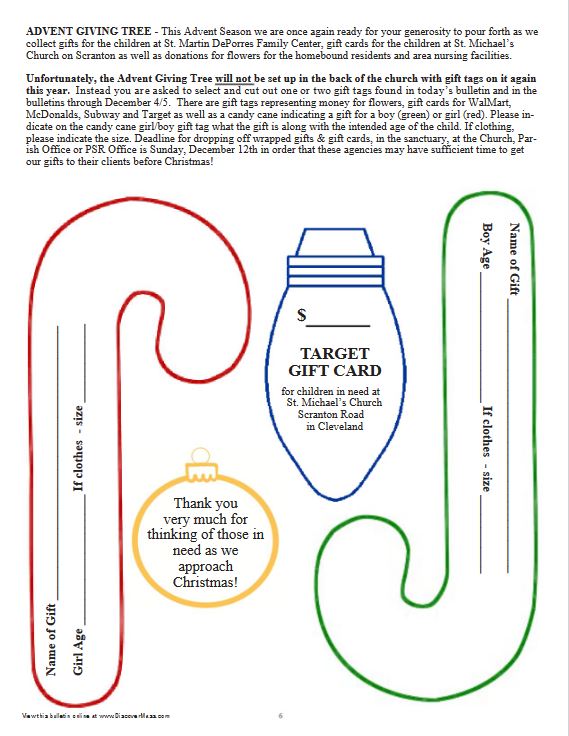 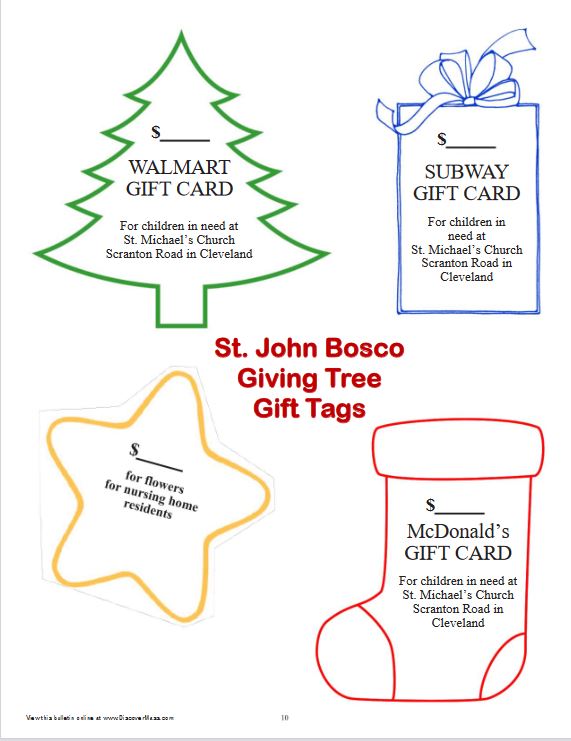 